Så här använder du Daisy-spelarenVictor Reader Stratus 4 M (med mask)Bruksanvisning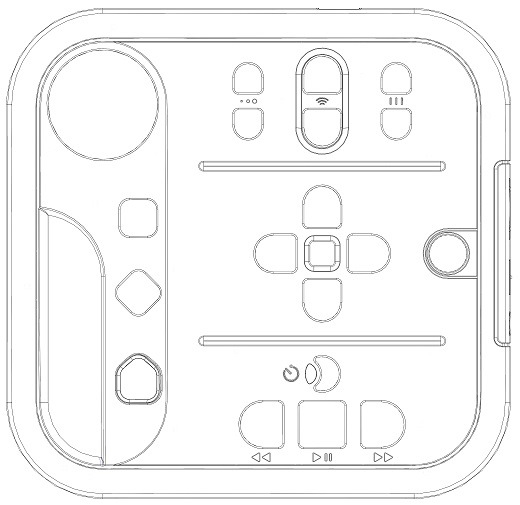 Synskadades förbund rfDaisy-spelartjänst2023InnehållTill läsaren	4Snabbguide	4Förpackningens innehåll	5Information om batterierna	5Knappar på Daisy-spelaren	6Indikatorlampor	7Beskrivning av knappsats	8Användning av spelaren	91. Till att börja med	92. Insättning av CD-skiva i spelaren	93. Lyssna och avbryta läsningen	104. Borttagning av skiva	105. Knappbeskrivningsfunktionen	106. Stäng av spelaren	107. Spola framåt och bakåt	108. Ljudinställningar	119. Viloläge och klockslag	1110. Borttagning av mask	1211. Info-knapp	1212. Bokmärken	13Sätta bokmärken	13Gå till bokmärke	13Radera bokmärken	1313. Förflytta dig till början eller slutet av publikationen	1314. Flera publikationer på CD-skiva	1415.  Bläddra i en publikation	14Välj nivå	15Bläddra på en nivå	15Tidshopp	1516.  Bläddra mellan bokhyllor	1617.  Tilläggsinformation	16Exempel på hur en bok kan vara indelad i nivåer	17Till läsarenDen här guiden beskrivs steg för steg hur du kan lyssna på ljudböcker och andra publikationer som levereras på CD-skivor med Daisy-spelaren.Daisy-spelaren har en guideröst som berättar om knappens funktion när du trycker på den. Därför gör det inget om du inte alltid kommer ihåg vilken knapp du ska trycka på. Skivan och spelaren skadas inte heller om du trycker på fel knapp. Spelaren har även en öppning för hörlurar. Den är placerad på spelarens framsida till höger, separat från de andra öppningarna.Ovanpå spelaren finns en avtagbar mask som täcker några knappar. Bruksanvisningen rekommenderar först användning med mask och sedan spelarens funktioner utan mask.Snabbguideanslut Daisy-spelaren till elnätet och ladda spelaren över natten första gången.starta spelaren med strömknappen (den runda, insänkta knappen längst till höger på spelaren).mata in CD-skivan genom den smala öppningen på spelarens framsida.spelaren börjar läsa den senaste publikationen du lyssnade på automatiskt från där du slutade senaste gången.pausa läsningen med Spela upp/Stopp-knappen (orange fyrkant längst ner i mitten mellan spolningsknapparna).mata ut CD-skivan från spelaren genom att trycka på den orange Mata ut -knappen som finns bredvid handtaget längst ner.stäng av spelaren genom att trycka på strömknappen.Förpackningens innehållInnehållet i paketet anges nedan. Kontakta spelarens leverantör om du upptäcker något som saknas.Victor Reader Stratus 4 MströmadapterBruksanvisningen på CD ”Så här använder jag Daisy-spelaren Victor Reader Stratus 4 M”.En CD-skiva med tillverkarens bruksanvisning på flera språk.Obs.: Spara originalförpackningen ifall du behöver skicka spelaren för service.Om spelaren är i behov av service, bör du be om servicetillstånd på förhand från Daisy-spelartjänsten, tfn 09 3960 4040.Information om batteriernaLadda spelaren över natten innan du använder spelaren för första gången och efter en lång paus i användningen. Batteriet tar normalt fyra timmar att ladda fullt.Batteriet laddas varje gång spelaren är ansluten till nätström. Du kan lyssna på spelaren samtidigt.Då batterierna används, stänger spelaren av sig själv om den inte använts på 30 minuter.När spelaren kopplas från vägguttaget hörs ett nedåtgående ljud som berättar att spelaren går över till batteridrift. När spelaren kopplas till vägguttaget hörs ett stigande ljud.När batteriet är nytt håller det i mer än åtta timmar, men till exempel musik-cd-skivor förbrukar ström mycket snabbare än Daisy-böcker.Batteritiden förkortas om det laddas mindre än fyra timmar.Man kan endast byta till ett batteri som godkänts av tillverkaren.Använd endast tillverkarens egen strömkälla för att ladda batteriet.OBS! Gör så här om du måste ta bort batteriet:Koppla bort spelaren från elnätet och vänd den upp och ner så att handtaget är framför dig. Det finns två skjutbara flikar i botten av spelaren med tre upphöjda linjer. Flikarna sitter nära bärhandtaget.  Batterifackets lock finns bakom flikarna. Skjut isär flikarna samtidigt med tummarna. Batteriluckan borde öppnas så att du kan ta bort batteriet från utsprånget i mitten av batteriets framsida.Isättning: rör inte vid flikarna när du sätter i batteriet! Batteriet skjuts in med bakkanten först i botten av batterifacket och låses på plats genom att trycka ner framkanten helt.Knappar på Daisy-spelarenmodell Victor Reader Stratus 4 M, på bilden knappar utan mask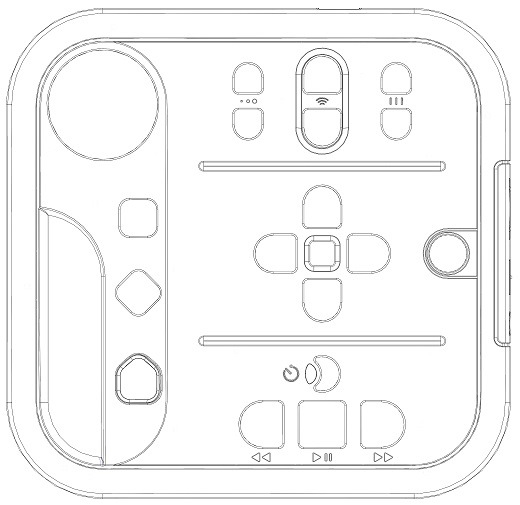 Strömknapp: starta eller stäng av spelaren genom att hålla in knappenViloläge: tryck och håll ner för att välja önskad avstängningstidSpola bakåt: håll knappen nedtryckt under spolningenSpela upp/Stopp: avbryt lyssnandet eller fortsätt där du blevSpola framåt: håll knappen nedtryckt under spolningenTonläge: den övre knappen gör ljudet ljusare och den nedre mörkareVolym: den övre knappen ökar och den nedre sänker volymenTalhastighet: den övre knappen ökar hastigheten, den nedre minskar denMata ut skiva/återställ bok: skivan kan bara tas ut när strömmen är påOBS! Följande knappar finns under mask:Info-knapp: du får information om publikationens uppspelningslängd och spelarens strömförsörjning Pilknappar: förflytta dig mellan publikationer och bläddra mellan t.ex. huvudrubriker och artiklar i publikationenTitellista: förflytta dig mellan olika boklistor (CD/minneskort/USB-minne)Bokmärke: du kan lägga till bokmärken i publikationenIndikatorlamporDen ljusgröna indikatorlampan på strömknappen lyser när Daisy-spelaren är på, både vid batteridrift och när den är ansluten till nätström.När batteriet laddas blinkar lampan gult för att indikera att batteriet laddas.Det finns en liten orange lampa till vänster om Viloläges-knappen som indikerar när automatisk avstängning är aktiverad. En minut innan spelaren stängs av börjar lampan blinka och du hör ett meddelande om avstängning.Beskrivning av knappsatsPlacera spelaren framför dig med bärhandtaget till vänster. Uppe i det vänstra hörnet finns ett högtalargaller på spelaren ovanför handtaget. På spelarens baksida finns uttaget för laddaren.På framkanten finns en platt öppning för CD, under vilken det finns en kant som böjer sig utåt en aning.På den högra kanten finns tre uttag:Den smala skåran längst bak är platsen för minneskortet (SD-kort).Den rektangulära öppningen i mitten är en USB-kontakt.Det runda uttaget längst fram är för hörlurar.Spelarens knapparNär spelarens knappar är täckta med mask, är de exponerade knapparna något djupare ner än utan mask.Högst uppe finns tre par knappar för ljudjustering. Det vänstra och högra paret är mindre än det större orange paret i mitten. Mellan knapparna i respektive par finns upphöjda mönster för att underlätta igenkänningen. Mellan knapparna i det vänstra paret finns tre stycken punkter som ökar i storlek från vänster till höger. Mellan knapparna i det mittersta paret finns tre stycken bågar ovanpå varandra. Mellan knapparna i det högra paret finns tre stycken lodräta streck.I högra sidan mitten finns den runda och insänkta Strömknappen.I den nedersta gruppen finns fyra knappar. Den översta halvmånsformade orange knappen är Viloläges-knappen. Till vänster om den finns en liten lampa och ett upphöjt mönster som föreställer en klocka.Nedanför Viloläges-knappen finns två stycken spolknappar som är rundade på yttre kanten. Mellan dem finns den fyrkantiga orange Spela upp/Stopp-knappen, knappens mitt är insänkt. Nedanför den vänstra spolknappen finns ett upphöjt mönster föreställande två trianglar/pilar som pekar åt vänster. Nedanför den högra spolknappen finns samma mönster som pekar åt höger.På vänster sida, mellan handtaget och spolningsknappen, finns en orange pilknapp som pekar uppåt, vilket är Mata ut skivan -knappen.Om du tar bort masken får du tillgång till fler knappar. Du får anvisningar för hur du tar bort masken senare, när knapparnas funktioner presenteras.Det finns ytterligare två knappar ovanför Mata ut skivan -knappen. Ovanför finns Bokmärkes-knappen. Den har formen av en fyrkant som står på sin spets. Högst uppe finns den fyrkantiga Titellista-knappen.I mitten av spelaren finns en grupp med fem knappar. Den mittersta knappen i gruppen är Info-knappen. Knappen är fyrkantig och har ett upphöjt mönster föreställande bokstaven i. På alla fyra sidor om knappen finns pilknappar som pekar uppåt, nedåt, till vänster och till höger. Pilknapparnas utåtpekande sidor är rundade och har en upphöjning som följer den rundade formen.Användning av spelaren1. Till att börja medPlacera spelaren framför dig med handtaget till vänster. Koppla in den medföljande nätsladden till uttaget på spelarens baksida och anslut sedan den andra änden till vägguttaget. Tryck och håll ner den runda Strömknappen med fördjupning på spelarens högra sida tills du hör en ljudsignal. Om batteriet är laddat kan du lyssna även utan nätsladd. Vid första användningen koppla in spelaren till uttaget och ladda batterierna över natten.2. Insättning av CD-skiva i spelarenTa tag i CD-skivan i dess kanter och undvik att vidröra CD-skivans yta för att förhindra nersmutsning. Mata in CD-skivan i spelaren genom den platta öppningen på spelarens framsida. Du behöver inte öppna något lock. Om skivan är upp och ner skjuter spelaren ut den av sig själv.Efter en liten stund berättar Daisy-spelarens guideröst vilken publikation som finns på skivan. Om du inte vet vilken skiva det är, mata in den i Daisy-spelaren. Då hör du namnet på publikationen.3. Lyssna och avbryta läsningenLäsningen börjar genast när skivan är på plats. Avbryt läsningen genom att trycka på Spela upp/Stopp-knappen och fortsätt läsningen med samma knapp. Det är en stor, fyrkantig, orange knapp längst ner på spelaren. Knappen har en fördjupning i mitten så att den är lätt att känna igen.Daisy-spelaren kommer ihåg var du avbröt läsningen, fastän du skulle koppla bort strömmen mellan läsningarna. Läsningen fortsätter då från samma ställe vid följande läsgång.4. Borttagning av skivaTryck på den orange knappen bredvid handtaget för att mata ut skivan. Skivan kan bara matas ut när strömmen är på.5. KnappbeskrivningsfunktionenKnappbeskrivningen är behändig då du inte minns vilken knapp som gjorde vad. Knappbeskrivningen aktiveras automatiskt när det inte finns någon skiva i spelaren. När beskrivning är aktiverad trycker du på valfri knapp och guiderösten ger dig namnet på knappen.6. Stäng av spelarenStäng av spelaren genom att hålla in strömknappen.Med de här tipsen kommer du enkelt i gång med lyssningen. När spelaren blivit mera bekant kan du även prova följande funktioner:7. Spola framåt och bakåtNederst på spelarens tangentbord finns en grupp på tre knappar, av vilka den mittersta är Spela upp/Stopp-knappen. På vardera sidan om den här knappen finns en mindre knapp vars yttre kanter är rundade. Den vänstra knappen spolar läsningen bakåt och den högra framåt. Spolknappen måste hållas nertryckt under spolningen. När knappen hålls in höjs spolningshastigheten.Om du håller knappen nere en längre stund, hör du guiderösten säga ”en minut, två minuter, fem minuter” och därifrån framåt med fem minuters intervaller. Släpp knappen vid den tiden du vill spola framåt eller bakåt. Läsningen fortsätter sedan automatiskt.Ifall du trycker på spolknappen en gång kort, förflyttas du fem sekunder framåt eller bakåt.8. LjudinställningarHögst uppe på spelaren finns tre par knappar. Ställ in tonläget med det smala paret längst till vänster. Det smalare paret till vänster justerar tonläget. Den övre knappen gör tonläget ljusare, den nedre mörkare, för varje tryckning. Med det något större orange paret i mitten är till för att justera ljudvolymen. Den övre knappen höjer volymen, den nedre sänker. Det smalare paret till höger justerar ljudhastigheten. Den övre knappen ökar hastigheten, den nedre minskar den.9. Viloläge och klockslagViloläge kan vara till nytta om du befarar att du kan somna under läsningen. Ovanför Spela upp/Stopp-knappen finns den halvmånsformade Viloläges-knappen. Till vänster om knappen finns en lampa som lyser med orange färg när funktionen är aktiverad.Vid varje tryckning säger spelaren det aktuella alternativet: 15, 30, 45 och 60 minuter samt bortkoppling av den automatiska avstängningsfunktionen. Tryck på Automatisk avstängning-knappen tills du är vid ett passligt alternativ. Spelaren stänger av sig själv efter att den inställda tiden har gått. Om du redan ställt in funktionen, ger en knapptryckning ett meddelande om hur mycket tid det finns kvar innan spelaren stängs av. Därpå följande tryckningar ändrar sedan på inställningen. Lampan bredvid knappen börjar blinka en minut före tiden gått ut och guiderösten meddelar att spelaren stängs av.Du hör klockslag och dagens datum genom att trycka på knappen en gång. Observera att klockan måste först ställas in manuellt. Håll in Viloläges-knappen och välj sedan med pilknapp uppåt eller nedåt funktionen ”Ställ in tid”. Förflytta dig med höger pilknapp till inställningarna för timmar, guiderösten säger t.ex. ”20 timmar”. Bläddra med pilknapp uppåt eller nedåt tills du kommer det rätta alternativet. Tryck sedan höger pilknapp för att komma till inställningarna för minuter. Välj antalet minuter med pilknapp uppåt eller nedåt. Tryck sedan på höger pilknapp tills spelaren säger den tiden ställts in och att inställningarna bekräftats.10. Borttagning av maskMasken förhindrar användning av följande knappar: Titellista-knapp, Bokmärkesknapp, fyra pilknappar och Info-knapp.Masken är ordentligt fastsatt i de fyra hörnen på Daisy-spelaren. Maskens ”flikar” går över hörnen. Håll i Daisy-spelarens handtag med vänster hand.Använd ett eller flera fingrar för att ta tag i den nedre kanten på den nedre eller övre fliken. Tryck samtidigt på masken med tumme för att lyfta upp den. Gör samma sak i det andra högra hörnet. När masken har tagits bort från höger sida kan det tas bort helt. Lyft vid behov fliken från det övre vänstra hörnet.När du sätter tillbaka masken på plats, placerar du den direkt ovanpå spelaren så att hålen i spelarens handtag och masken är i linje. Tryck på masken så att alla fyra hörnen klickar på plats. Nu kan du använda följande knappar eller funktioner:11. Info-knappOm du inte vet vilken publikation du lyssnar på, berättar Daisy-spelarens guideröst information om publikationen. Tryck kort på Info-knappen som finns i mitten av pilknapparna. Du hör publikationens namn, författare, längd, plats, batteristatus och övrig information. Fortsätt lyssningen genom att trycka på Spela upp/Stopp-knappen.Om du av misstag håller Info-knappen intryckt, kommer du till menyn. Tryck ned Info-knappen igen och håll den intryckt för att komma bort från menyn.12. BokmärkenDu kan sätta in bokmärken med den mittersta knappen på den vertikala raden på spelarens vänstra sida dit du vill återvända till senare. Knappen har formen av en fyrkant som står på sin spets.Sätta bokmärkenLägg in bokmärke vid det ställe där du befinner dig i lyssningen genom att hålla in Bokmärkes-knappen tills spelaren meddelar bokmärkes nummer. Läsningen fortsätter automatiskt.Gå till bokmärkeNär du vill återvända till ett bokmärke tryck på Bokmärkes-knappen en gång kort. Spelaren säger ”Bokmärkeslista”. Bläddra i listan med pilknapparna. Med höger pilknapp kommer du framåt i listan och vänster pilknapp kommer du bakåt. När du slutar bläddra fortsätter spelaren att läsa från det sistnämnda bokmärket. Om inga bokmärken har lagts in, flyttas läsningsstället till början eller slutet av boken.Radera bokmärkenFör att ta bort bokmärken måste alla bokmärken raderas samtidigt. Tryck på Bokmärkes-knappen två gånger, spelaren berättar att alla bokmärkena tas bort. Bekräfta genom att trycka på Spela upp/Stopp-knappen. Om du vill avbryta raderingen, tryck på vilken annan funktionsknapp som helst. (Knapparna för ljudinställningar fungerar inte som avbrytningsknappar).13. Förflytta dig till början eller slutet av publikationen När spelaren når slutet av publikationen stannar läsningen automatiskt. Tryck på Spela upp/Stopp-knappen om du vill lyssna på publikationen igen.Du kommer snabbt till början av en publikation genom att först trycka på Bokmärkes-knappen följt av vänster pilknapp. Tryck på Spela upp/Stopp-knappen för att påbörja läsningen. Du kommer till slutet av publikationen genom att trycka en gång på Bokmärkes-knappen följt av höger pilknapp.14. Flera publikationer på CD-skivaEn skiva med taltidningar kan ibland innehålla flera olika tidningar. Om du vill välja en annan publikation trycker du på den fyrkantiga Titellista-knappen högst upp, till höger om handtaget. Guiderösten säger: ”Titellista” och namnet på bokhyllan där du befinner dig. Du hör också antalet publikationer och i vilken publikation du befinner dig.Du förflyttar dig mellan publikationerna i bokhyllan med pilknapparna i mitten av spelaren. Tryck på högerpilen för att förflytta dig till nästa publikation och på vänsterpilen för föregående publikation. Du kan rotera publikationerna i bokhyllan både framåt och bakåt. Välj önskad publikation med Spela upp/Stopp-knappen. Du återvänder till bokhyllan från den valda publikationen genom att trycka på Titellista-knappen. 15.  Bläddra i en publikationSlutligen kan du prova att bläddra i en publikation med pilknapparna i mitten av spelaren.Daisy-spelaren erbjuder möjlighet till strukturerade ljudpublikationer. Daisy-spelaren erbjuder möjlighet till strukturerade ljudpublikationer. En publikation kan till exempel indelas i rubriker och underrubriker som är numrerade enligt nivåer. Om du vill navigera i publikationen i ett visst ställe, du kan lätt komma åt det önskade stället utan att inte spola fram och tillbaka en lång stund.Guiderösten anger bara de nivåer som finns i publikationen.
I talböcker finns det oftast en nivå på vilken man kan bläddra mellan bokens olika kapitel. I läroböcker finns det däremot ofta ett flertal underrubriker och därför är nivåerna också flera. I taltidningar fördelas rubriker ofta i huvudrubrikerna alltså sektioner på nivå ett och underrubrikerna alltså artiklarna på nivå två.Spelaren förflyttar sig själv till den lägsta nivån automatiskt om du inte själv väljer en annan nivå. Till exempel när du bläddrar i en taltidning som har sektionerna på nivå ett och artiklarna på nivå två förflyttar du dig mellan de olika artiklarna. Om du i stället väljer nivå ett, förflyttar du dig mellan huvudrubrikerna och hoppar således över artiklarna.Välj nivåVälj först nivån eller sättet du vill bläddra på, genom att trycka på pilknapparna uppåt eller nedåt. Guiderösten säger vilket alternativ som finns, med nivåernas siffror eller andra uttryck, såsom ”fras”.Bläddra på en nivå När du har hört guiderösten säga numret på den nivå du söker eller något annat önskat alternativ, kan du söka efter den önskade platsen med pilknapp vänster, som tar dig bakåt i publikationen eller med pilknapp höger som tar dig framåt. Uppläsningen fortsätter sedan automatiskt.Om du till exempel valt ”nivå ett” med pilknapp uppåt eller nedåt, kan du förflytta dig framåt eller bakåt mellan huvudrubrikerna med pilknapp höger eller vänster.Tidshopp
I menyn finns också alternativet ”Tidshopp”. Om du väljer detta alternativ förflyttar du dig en minut framåt med pilknapp höger och en minut bakåt med pilknapp vänster.Om sidnumreringen har definierats i publikationen hör du spelaren säga ”Sida”. Om du håller pilknapp vänster intryckt under en längre tid förflyttar du dig tio sidor bakåt åt gången. Förflytta dig framåt på samma sätt med pilknapp höger.I slutet av den här handboken finns ett praktiskt exempel som använder en kokbok som hjälp för att förklara nivåindelningen. 16.  Bläddra mellan bokhyllorTryck upprepade gånger på Titellista-knappen för att förflytta dig mellan olika bokhyllor. Endast bokhyllor med innehåll nämns. Bokhyllor kan bara roteras framåt. Om du till exempel har sparat ljudböcker på ett minneskort kan du byta hyllor mellan CD-skivan och minneskortet. Använd höger och vänstra pilknappar för att bläddra igenom publikationer på varje hylla. Du får mer information i spelarens interna bruksanvisning. 17.  TilläggsinformationDu får mer information om funktionen i spelarens interna bruksanvisning. Du aktiverar och avaktiverar bruksanvisningen med en lång tryckning på Titellista-knappen.Exempel på hur en bok kan vara indelad i nivåerKOKBOKKOKBOKKOKBOKNIVÅ 1(Huvudrubriker)NIVÅ 3(Underrubriker)NIVÅ 3(Recepten)KötträtterStekarKalkonstekKötträtterStekarRövarstekKötträtterStekarGrytstekKötträtterSåserMaletköttsåsKötträtterSåserLeversåsKötträtterSopporSvampsoppaKötträtterSopporLöksoppaFiskrätterStekta fiskarStrömmingsbiffarFiskrätterStekta fiskarPanerad flundraFiskrätterStekta fiskarPeppargäddaFiskrätterUgnsfiskarSmetanalaxFiskrätterUgnsfiskarCitronsejVegetariska rätterLådorRödbetsfrestelseVegetariska rätterLådorGrönsakslasagneVegetariska rätterSalladerRedisasalladVegetariska rätterSalladerChampinjonsallad